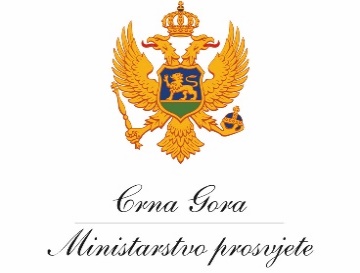 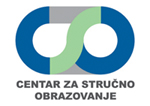 GODIŠNJI PLAN OBRAZOVANJA ODRASLIHZA 2023. GODINUPRIPREMA PRIJEDLOGA GODIŠNJEG PLANA OBRAZOVANJA ODRASLIH ZA 2023. GODINU:Centar za stručno obrazovanje - Odjeljenje za obrazovanje odraslih i cjeloživotno učenjePodgoricaJanuar 2023. godineNa osnovu strateških dokumenata iz oblasti obrazovanja odraslih i shodno Zakonu o obrazovanju odraslih, donosi se Godišnji plan. Godišnjim planom se po prioritetnim oblastima razrađuju aktivnosti i programi. Godišnji plan obrazovanja odraslih je operativni dokument koji pored aktivnosti/programa sadrži nosioce aktivnosti, indikatore za praćenje i finansijska sredstva potrebna za njegovu realizaciju.Poseban akcenat i u 2023. godini biće stavljen na jačanje obrazovne ponude za odrasle, promociju cjeloživotnog učenja, unapređenje profesionalnih kompetencija zaposlenih, stvaranje novih prilika za učenje posebno nezaposlenih i ranjivih kategorija, medijsku pismenost, lični razvoj i usavršavanje kroz učenje, uređenje oblasti i stvaranje uslova za sticanje zvanja Trener u obrazovanju, promociju e-učenja, transverzalnih kompetencija, digitalne i zelene transformacije i EPALE elektronske platforme za učenje odraslih u Evropi. I UVODNI REZIMECentar za stručno obrazovanje je u januaru 2023. godine sa ministarstvima i institucijama socijalnog partnerstva pripremio predlog Godišnjeg plana obrazovanja odraslih za 2023. godinu u skladu sa Zakonom o obrazovanju odraslih. U skladu sa prethodnim Planom obrazovanja odraslih i Strategijom obrazovanja odraslih (2015 – 2025), prioritetne oblasti obrazovanja odraslih za 2023. godinu su: Programi i aktivnosti cjeloživotnog obrazovanja i učenja;Unapređenje znanja, vještina i kompetencija nezaposlenih lica;Unapređenje kompetencija zaposlenih;Osiguranje kvaliteta u obrazovanju odraslih;Obezbjeđenje fleksibilnog i održivog sistema obrazovanja odraslih.Strateški ciljevi Godišnjeg plana obrazovanja odraslih za 2023. godinu su: Povećati socijalnu uključenost odraslih građana kroz aktivnosti cjeloživotnog učenja i obrazovanja;Unapređivati znanja, vještine i kompetencije odraslih za zapošljivost, mobilnost na tržištu rada i konkurentnost;Povećati kompetencije zaposlenih u cilju postizanja bržeg privrednog rasta;Uspostaviti sistem osiguranja kvaliteta u obrazovanju odraslih;Obezbijediti fleksibilan i održiv sistem obrazovanja odraslih. Operativni ciljevi Godišnjeg plana obrazovanja odraslih za 2023. godinu su: Unaprijediti obrazovnu ponudu za odrasle sa programima koji su namijenjeni različitim ciljnim grupama;Povećati broj programa za sticanje stručnih kvalifikacija koje nedostaju na tržištu rada i programa za unapređenje ključnih kompetencija;Povećati broj programa obrazovanja i aktivnosti na stručnom usavršavanju i specijalizaciji zaposlenih;Organizovati aktivnosti na utvrđivanju kvaliteta rada što većeg broja licenciranih organizatora obrazovanja odraslih sa jasnim preporukama za unapređenje oblasti obrazovanja odraslih;Razmotriti mogućnosti za stvaranje održivog sistema finansiranja obrazovanja odraslih kroz uključivanja svih aktera/zainteresovanih strana.U nastavku dat je prikaz kratke analize iz izvještaja o realizaciji Godišnjeg plana obrazovanja odraslih za 2022. godinu, koji će služiti kao referentni podaci za analizu podataka iz Plana obrazovanja odraslih za 2023. godinu.II INFORMACIJA O STATUSU INDIKATORA USPJEHA (NAPREDAK U POSTIZANJU STRATEŠKIH I OPERATIVNIH CILJEVA)IU toku 2022. godine na osnovu dostavljenih podataka iz MEIS baze i podataka institucija koje su bile uključene u realizaciju Godišnjeg plana obrazovanja odraslih za 2022. godinu, u različite oblike edukativnih aktivnosti bilo je uključeno 14378 polaznika/polaznica dok je tokom 2021. godine različite oblike edukacije pohađalo znatno više polaznika, tačnije 19118 lica. Od ukupnog broja polaznika, prema podacima iz MEIS baze, 42 lica je pohađalo prilagođeni program osnovnog obrazovaja odraslih, 1572 lica su pohađala programe obrazovanja za sticanje stručnih kvalifikacija, 48 lica je pohađalo programe obrazovanja za sticanje ključnih kompetencija, a programe obrazovanja za unapređenje ključnih vještina pohađala su 44 lica. Ostali polaznici pohađali su različite programe stručnog usavršavanja, motivacione programe, obuke na radu i sl. Tokom 2020. godine programe iz prvog prioritetnog cilja Godišnjeg plana pohađalo je 3312 polaznika , tokom 2021. godine ove programe pohađalo 2603 lica, dok u 2022. godini broj polaznika se povećao na 3253 lica. Uzimajući u obzir ukupan broj odraslih lica u Crnoj Gori, koji prema oficijelnom podatku dobijenom sa popisa sprovedenog od strane MONSTAT-a 2011. godine iznosi 260 277 procenat učešća odraslih u aktivnostim cjeloživotnog učenja u 2020. godini iznosio je 9,48%, dok je 2021. godine taj procenat 7,35%, a za 2022. godinu nastavljen je pad te je procenat učešća odraslih u CŽU svega 5.5% Važno je istaći da izvještajni podaci nijesu uključili sve planirane aktere jer nisu sve institucije dostavile tražene podatke. Crna Gora je sa svojih skoro dostignutih oko 10% ostvarenog učešća u programima cjeloživotnog učenja u 2020. godini, za dvije godine pala čak na 5.5% u 2022. godini te je predaleko od predviđenih 50 % do 2025. i 60% do 2030. godine. Na godišnjem nivou prema strateškim i planskim ciljevima, Crna Gora je trebala da napreduje od 1 do 2 do procenta, međutim evidentno je da mnoge instititucije sistema ne prepoznaju značaj obrazovanja odraslih, te shodno tome ne odgovaraju na incicijativu za planiranje aktivnosti, kao ni za izvještavanje o njihovoj realizaciji. Cilj je dalje raditi na promociji cjeloživotnog učenja i kreiranju opsežnije obrazovne ponude za sve kategorije građana shodno uzrastu, kao i obrazovnom profilu. U 2019. godini više od petine (20,3 %) stanovnika EU-27 imalo je 65 ili više godina. Predviđa se da će se udio osoba u dobi od 80 ili više godina u stanovništvu EU-27 u razdoblju od 2019. do 2100. povećati za dva ipo puta i to sa 5,8 % na 14,6 %. U Crnoj Gori taj procenat biće mnogo veći, jer je u 2011. bilo 12,8% lica starosti iznad 65 godina! Težnja je da se fokus obrazovne politike stavi upravo ono što je nacionalni i evropski izazov.IIU okviru II prioritetnog cilja koji se odnosi na unapređenje znanja, vještina i kompetencija odraslih za zapošljivost, mobilnost na tržištu rada i konkurentnost, indikator uspjeha se mjeri unapređenjem znanja, vještina i kompetencija odraslih za zapošljivost, mobilnost na tržištu rada i konkurentnost kroz razvoj minimum pet stručnih kvalifikacija na nivou godine i povećanje broja zaposlenih uključenih u programe stručnog usavršavanja za minimum 1% na godišnjem nivou.Prema ovom Izvještaju o realizaciji Godišnjeg plana obrazovanja odraslih za 2022. godinu, za drugu prioritetnu oblast podaci skoro i da nijesu dostupni, jer veoma slično kao i u prethodnoj godini, ključni nosilac aktivnosti u ovoj prioritetnoj oblasti Zavod za zapošljavanje Crne Gore nije dostavio većinu traženih podataka, te je stoga veoma teško uraditi analizu i komparaciju podataka sa prethodnom godinom. Prema dostavljenim podacima uključeno je 1032 lica što je nešto više u odnosu na 2021. godinu kada je broj lica iznosio 920. Ni u ovom izvještaju nijesu dostupni podaci o broju polaznika realizacije programa profesionalne orijentacije kojih je u 2018. godini bilo čak 14128, ali ni o obrazovnim aktivnostima namijenjenim licima sa invaliditetom. IIIU okviru III prioritetnog cilja koji se odnosi na povećanje kompetencija zaposlenih u cilju postizanja bržeg privrednog rasta, indikator uspjeha se mjeri povećanjem kompetencija zaposlenih u cilju postizanja bržeg privrednog rasta kroz povećanje broja zaposlenih uključenih u programe za sticanje i razvoj ključnih kompetencija za minimum 1 % na godišnjem nivou.Prema podacima iz Izvještaja o realizaciji Godišnjeg plana obrazovanja odraslih za 2020. godinu 15507 zaposlenih je učestvovalo u edukacijama koje su organizovale institucije sistema, dok je u 2021. godini u ovakve aktivnosti bilo uključeno 11546 polaznika, što je evidentan pad za 25,5% u odnosu na 2020. Taj pad se nastavio i u 2022. godini kada je prema dostupnim podacim obuke pohađalo 9733 zaposlena lica Međutim treba imati u vidu da podatke o realizaciji godišnjeg plana nisu dostavili svi akteri čije su ativnosti bile planirane Godišnjim planom obrazovanja odraslih za 2022. godinu.IVUspostavljanje sistema osiguranja kvaliteta u obrazovanju odraslih je III prioritetni cilj Godišnjeg plana obrazovanja odraslih za 2021. godinu. Indikatori ostvarivanja ovog cilja su kvalitativni i odnose se na svaku aktivnost ponaosob u okviru definisanog cilja. U okviru ovog cilja edukativnim aktivnostima bilo je tokom 2019. godine obuhvaćeno 4746 polaznika, dok je tokom 2020. godine ovaj broj umanjen za 247 lica, dok je u 2021.godini uključeno 4049 lica. Podaci za 2022. godinu su značajno umanjeni i svedeni na svega 360 nastavnika koji su pohađali obuke za andragoško osposbljavanje nastavnog kadra.VObezbijediti fleksibilan i održiv sistem obrazovanja odraslih kao V prioritetni cilj, podrazumijeva takođe niz mjera i aktivnosti u okviru kojih su indikatori opšte postavljeni. U okviru ovog cilja broj polaznika nije dostupan.III Tabela aktivnosti predviđenih Godišnjim planom obrazovanja odraslih za 2023. godinuPRIORITETNA OBLAST : PROGRAMI I AKTIVNOSTI CJELOŽIVOTNOG OBRAZOVANJA I UČENJAPRIORITETNA OBLAST: UNAPREĐENJE ZNANJA, VJEŠTINA I KOMPETENCIJA NEZAPOSLENIH LICAPRIORITETNA OBLAST: UNAPREĐENJE KOMPETENCIJA ZAPOSLENIHPRIORITETNA OBLAST: OSIGURANJE KVALITETA U OBRAZOVANJU ODRASLIHPRIORITETNA OBLAST: OBEZBJEĐIVANJE FLEKSIBILNOG I ODRŽIVOG SISTEMA OBRAZOVANJA ODRASLIHOd dostupnih sredstava za realizaciju programa u okviru pet prioritetnih oblasti planirano je utrošiti: PREPORUKE ZA NAREDNE FAZE SPROVOĐENJA GODIŠNJEG PLANA OBRAZOVANJA ODRASLIHU izradu narednog Godišnjeg plana obrazovanja odraslih za 2023. godinu potrebno je da se uključe predstavnici svih nadležnih ministarstava i institucije koje dobijaju sredstva iz budžeta za različite oblike obrazovanja i usavršavanja. Jedinio na ovaj način ćemo imati pregled utrošenih javnih sredstava za obrazovanje odraslih na nivou jedne godine i broja građana koji su bili uključeni u različite programe obrazovanja i učenja. Nakon usvajanja Nacionalnog budžeta potrebno je ostvariti komunikaciju sa predstavnicima institucija u cilju informisanja stručne javnosti o finansijskom planu obrazovanja odraslih za 2023. godinu. RASPOREĐIVANJE PROGRAMA NA JEDINICE LOKALNE SAMOUPRAVEZa raspoređivanje programa utvrđenih Planom obrazovanja odraslih za 2023. godinu na nivou jedinica lokalne samouprave nijesu dobijeni podaci od nadležnih institucija, a raspoređivanje programa vrši se u skladu sa prijavljenim polaznicima, zainteresovanim za obrazovanje/obuku.                                                                                             (M.P.) 								Direktor      Duško RajkovićAktivnosti kojima se neposredno ostvaruju operativni ciljevi a posredno strateški ciljeviPartnerske institucije odgovorne za sprovođenje aktivnosti i institucija nadležna za praćenje sprovođenja i izvještavanjaRok za završetak aktivnostiPlanirana i utrošena finansijska sredstva i fondovi za sprovođenje aktivnosti (informacije o izvorima finansiranja)Indikatori rezultataRealizacija programa osnovnog obrazovanja za odrasla licaCentar za stručno obrazovanje /Licencirani organizatori obrazovanja odraslih Q1 – Q490.000,00€ BudžetBroj polaznika koji su pohađali prilagođeni program osnovnog obrazovanja odraslih Broj polaznika koji su završili neki od razreda osnovne školeBroj polaznika koji su završili osnovnu školuBroj licenciranih organizatora obrazovanja odraslih koji su realizovali prilagođeni program osnovnog obrazovanja odraslih Sprovođenje aktivnosti u cilju podizanja svijesti građana o važnosti cjeloživotnog učenja i prava na visokokvalitetno obrazovanje u bilo kojem trenutku svog života (realizovanje promotivnih kampanja, obilježavanje Dana pismenosti, Dana starih i sl.)Centar za stručno obrazovanje / Ministarstvo prosvjeteLicencirani organizatori obrazovanja odraslihSocijalni partneriQ1 - Q42.000,00€ BudžetBroj edukativnih aktivnosti realizovanih kroz manifestaciju Dani obrazovanja i učenja odraslihBroj zainteresovanih građana i predstavnika stručne javnosti uključenih u edukativne aktivnostiBroj lica koja su učestvovala na aktivnostima posvećenim obilježavanju Međunarodnog dana pismenosti, Međunarodnog dana starijih osobaBroj medijskih nastupa/objava u kojima se promoviše obrazovanje odraslih i cjeloživotno učenjeInformisanje građana o mogućnostima koje nudi sistem obrazovanja odraslihMinistarstvo prosvjete/Centar za stručno obrazovanjeQ1 – Q4n/aAktivnosti preduzete u cilju informisanja građana (vodiči, flajeri, publikacije, portali, medijska gostovanja i sl)Organizovanje promotivnih aktivnostiRazvijanje i realizacija programa obrazovanja za sticanje stručnih kvalifikacija, ključnih kompetencija i ključnih vještinaCentar za stručno obrazovanje/Licencirani organizatori obrazovanja odraslihQ1 – Q4n/aBroj usvojenih programa obrazovanja za sticanje stručnih kvalifikacijaBroj akreditovanih programa obrazovanja za sticanje ključnih kompetencijaBroj usvojenih programa obrazovanja za sticanje ključnih vještinaBroj polaznika programa obrazovanja za sticanje stručnih kvalifikacija,ključnih kompetencija i ključnih vještinaPriprema i realizacija programa obrazovanja za sticanje znanja i vještina za građansku demokratiju, zaštitu životne sredine, održivi razvoj, život u porodici, uspješnu društvenu integraciju, podizanje kvaliteta života, zdravstvenu edukaciju, socijalne vještine, treće životno dobaCentar za stručno obrazovanje/ Licencirani organizatori obrazovanja odraslihQ1 – Q4n/aBroj akreditovanih programa obrazovanjaBroj polaznika programa obrazovanjaPraćenje i sprovođenje mjera za jačanje digitalnih vještina odraslihCentar za stručno obrazovanje /Ministarstvo javne uprave, digitalnog društva i medijaOrganizacije OSISocijalni partneriQ1 – Q4n/a Broj programa obrazovanja sa sadržajima o digitalnim vještinamaSprovedene aktivnosti organizacije i ostvareno učešće predstavnika delegacije Crne Gore na događajima (konferencijama) na temu digitalnih vještina odraslihRealizacija obuka za osobe sa invaliditetom za upotrebu opcija e-Pristupačnosti na portalu gov.me Praćenje i sprovođenje mjera za jačanje medijske pismenostiCentar za stručno obrazovanje/ Ministarstvo prosvjetePredstavnici medijaPartnerske institucijeQ1 – Q4n/a Ostvarena regionalna saradnja na planu jačanja medijske pismenostiBroj i vrsta realizovanih aktivnostiPlaniranje i sprovođenje aktivnosti koje doprinose povećanju nivoa funkcionalne pismenosti građana Ministarstvo prosvjete/ Centar za stručno obrazovanjeOrgani državne upraveNVO sektorOrgani lokalne samoupraveLicencirani organizatori obrazovanja odraslihPoslodavciQ1 - Q4n/aBroj realizovanih aktivnosti namijenjenih povećanju funkcionalne pismenosti građanaBroj sklopljenih partnerstava o zajedničkoj akciji u ovoj oblastiBroj sprovedenih aktivnosti na planu jačanja digitalne pismenosti (obilježavanje dana sigurnog interneta, obilježavanje Međunarodnog dana djevojčica u ICTu), transverzalnih kompetencija, i sl.Uspostavljanje razvijenog sistema obrazovanja starijih lica u cilju podsticanja aktivnog, samostalnog i zdravog starenja, koristeći njihovo znanje, iskustvo, društveni i kulturni kapital za dobrobit društva u cjeliniMinistarstvo prosvjete/Centar za stručno obrazovanjeUstanove za smještaj starijih licaPartnerske institucijeQ1 - Q4 n/aInicirane mjere za osiguranje obrazovanja starijih licaBroj starijih lica koja su učestvovala u obrazovnim aktivnostima namijenjenim ovoj populacijiBroj starijih lica koja su učestvovala u Danu za stare i Danu digitalne pismenostiStvaranje uslova za obrazovanje odraslih u zatvorimaZavod za izvršenje krivičnih sankcija / Licencirani organizatori obrazovanja odraslihQ1 – Q4n /a Broj realizovanih obukaBroj lica koja su učestvovala u obukamaPromovisanje u stručnoj javnosti značaja učešća zemlje u PIAACMinistarstvo prosvjete/Centar za stručno obrazovanjeIspitni centarMonstatQ1 – Q4n/aBroj realizovanih promotivnih aktivnostiSREDSTVA: JU Centar za stručno obrazovanje ...................................... 92.000,00€Ukupno: 92.000,00€ Aktivnosti kojima se neposredno ostvaruju operativni ciljevi a posredno strateški ciljeviPartnerske institucije odgovorne za sprovođenje aktivnosti i institucija nadležna za praćenje sprovođenja i izvještavanjaRok za završetak aktivnostiPlanirana i utrošena finansijska sredstva i fondovi za sprovođenje aktivnosti (informacije o izvorima finansiranja)Indikatori rezultataRealizacija programa obrazovanja i osposobljavanja nezaposlenih lica za poznatog poslodavca i za tržište radaZavod za zapošljavanje/Licencirani organizatori obrazovanja PoslodavciQ1 – Q42.500.000,00€ Budžet Broj lica uključenih u programe sticanja stručnih kvalifikacija/ključnih vještinaBroj lica uključenih u programe osposobljavanja za samostalno obavljanje poslova i za rad kod poslodavcaBroj uspješnih učesnika programa, kao % broja uključenih licaRazvijanje stručnih kvalifikacija potrebnih tržištu radaCentar za stručno obrazovanje /Socijalni partneriQ1 – Q410.000,00 € BudžetBroj usvojenih standarda zanimanjaBroj usvojenih standarda stručnih kvalifikacija na kojima se baziraju programi obrazovanja za sticanje stručnih kvalifikacijaBroj usvojenih ispitnih kataloga za sticanje stručnih kvalifikacijaBroj usvojenih programa obrazovanja za sticanje stručnih kvalifikacijaPružanje usluga profesionalne orijentacijeZavod za zapošljavanje/Socijalni partneriQ1 – Q4Nijesu predviđena posebna budžetska sredstva Broj lica obuhvaćenih uslugama profesionalne orijentacijeProfesionalno informisanje i savjetovanje lica sa invaliditetom pri izboru ili promjeni zanimanja, obrazovanja i drugih odluka u vezi s obrazovanjem i zapošljavanjemZavod za zapošljavanjeQ1 – Q4Nijesu predviđena posebna budžetska sredstva Broj lica sa invaliditetom kojima je pružena usluga profesionalnog informisanja i savjetovanjaRealizovanje programa i projekata profesionalne rehabilitacije i aktivne politike zapošljavanja za nezaposlena lica sa invalididtetomZavod za zapošljavanje/PoslodavciOrganizatori profesionalne rehabilitacijeQ1 – Q41.000.000,00 BudžetBroj realizovanih programa i projekataBroj nezaposlenih lica sa invaliditetom uključenih u programe i politike zapošljavanja Sprovođenje mjera i aktivnosti profesionalne rehabilitacije i zapošljavanja lica sa invaliditetomZavod za zapošljavanje/Organizatori profesionalne rehabilitacijeQ1 – Q4600.000,00€ BudžetBroj lica sa invaliditetom uključenih u pojedine mjere i aktivnosti Implementacija programa usmjerenih na povećanje zapošljivosti i zaposlenosti posebno osjetljivih grupa nezaposlenih licakroz druge programe i projekteUnija poslodavacauz podršku Međunarodne organizacije rada (ILO), realizuje projekat AKTIVIRAJ SE - ZAPOSLI SE. Cilj projekta je unapređenje uslova života nezaposlenih žena u primorskim opštinama, kroz olakšan pristup tržištu rada i mogućnost ostvarivanja zaposlenjaUnija poslodavaca Crne GorePartner na projektu je Zavod za zapošljavanje Crne Gore Q158.000,00€ Podrška Međunarodne organizacije rada (ILO)Projekat podrazumijeva zaposlenje i sprovođenje obuke na radnom mjestu za žene od 25 do 49 godina starosti, sa djecom predškolskog uzrasta, koje se nalaze na evidenciji Zavoda. Cilj je zaposliti 37 žena koje su uključene u projekatSprovođenje obuka za preduzetnike i lica koja započinju biznisUPCG će u sopstvenoj režiji ili u sklopu projekta, sprovesti obuku za nezaposlena lica koja žele da započnu sopstveni biznis. Zavod za zapošljavanje/Organizatori obrazovanja odraslih Q1 – Q4Q4Nijesu predviđena posebna budžetska sredstva7'00,00€ sredstva Unije poslodavaca Crne GoreBroj obučenih lica koja započinju biznisUključeno minimum 50 nezaposlenih licaJedna obuka za 15 učesnikaSREDSTVA: Zavod za zapošljavanje Crne Gore ..............................................4.100.000,00€ JU Centar za stručno obrazovanje ...................................................10.000,00€ Unija poslodavaca Crne Gore..............................................................700,00€ i sredstva Projakta koji finsira ILO Ukupno: 4.110.700,00 € Aktivnosti kojima se neposredno ostvaruju operativni ciljevi a posredno strateški ciljeviPartnerske institucije odgovorne za sprovođenje aktivnosti i institucija nadležna za praćenje sprovođenja i izvještavanjaRok za završetak aktivnostiPlanirana i utrošena finansijska sredstva i fondovi za sprovođenje aktivnosti (informacije o izvorima finansiranja)Indikatori rezultataUnapređenje ključnih kompetencija zaposlenih u državnim organima, organima državne uprave i lokalne samouprave Opšti program stručnog osposobljavanja i usavršavanja državnih službnenika i namještenika;Opšti program stručnog osposobljavanja i usavršavanja lokalnih službenika i namještenika;Kursevi računara;Program obuke za rukovodioce; Program obuke za novozaposlene;Program obrazovanja za andragoško osposobljavanje (TOT);Program obuke u oblasti analize efekata (RIA);Program obuke za računovođe u javnom sektoru;Program obuke za unutrašnjeg revizora u javnom sektoru CG;Program profesionalnog usavršavanja unutrašnjih revizora u javnom sektoru;Specifični program obuke za sticanje i unaprjeđivanje znanja, vještina i sposobnosti iz oblasti upravljanja i unutrašnjih kontrola u javnom sektoru;Specifični program obuke u oblasti upravljanja IPA sredstvima;Specifični program obuke za unaprjeđivanje znanja i vještina iz oblasti inspekcijskog i komunalnog nadzora na lokalnom nivou;Specifični program obuke za sudsku i tužilačku administraciju;Program obrazovanja za sticanje ključnih vještina za upravljanje ljudskim resursima;Program obrazovanja za državne službenike iz oblasti strateškog planiranja;Program obrazovanja za sticanje ključnih vještina za komunikacije sa javnošću u javnom sektoru;Program obrazovanja za sticanje ključnih vještina za obavljanje poslova menadžera integriteta;Obuke realizovane po zahtjevu, zaključku Vlade ili Strateškom dokumentu (Akcionom planu). Uprava za ljudske resurse Q4 2023.Za navedene aktivnosti Budžetom je ukupno predviđeno 239.000,00€.Za 2023. godinu, ukupno je planirano 480 obuka za 6.285 polaznika.80 obuka, 2.000 polaznika;50 obuka, 1.250 polaznika;10 obuka, 120 polaznika;2 ciklusa (14 obuka), 40 polaznika;2 ciklusa (14 obuka), 40 polaznika;2 ciklusa (12 obuka), 40 polaznika;8 ciklusa (24 obuke), 80 polaznika;2 ciklusa (50 dana obuke), 50 polaznika; 1 ciklus (35 obuka), 25 polaznika;20 obuka, 300 polaznika; 40 obuka, 800 polaznika;15 obuka, 300 polaznika; 3 obuke, 60 polaznika; 5 obuka, 100 polaznika; 1 ciklus (23 obuke), 20 polaznika;1 ciklus (12 obuka), 20 polaznika;1 ciklus (11 obuka), 20 polaznika;1 ciklus (12 obuka), 20 polaznika; 50 obuka, 1.000 polaznika.Uspostavljanje elektronske razmjene podataka između registaraMinistarstvo javne uprave /Ministarstvo unutrašnjih poslovaMinistarstvo pravde, ljudskih i manjinskih pravaPoreska upravaZajednica opština Crne GoreJLSKatastarQ1 2022 – Q4 2023378.000,00€ BudžetRazvoj novih veb servisa za razmjenu podatakaMinimum 30 službenika javne uprave završilo je obuku za uspostavljanje elektronskih razmjena podataka između registara i korišćenje JSERPPodizanje kvaliteta sistema identifikacije rizika u procesu upravljanja IS i elektronskih uslugaMinistarstvo javne uprave /MFSSQ2 2022 – Q2 202338.000,00€ Budžet Analiziran okvir za prepoznavanje rizika u procesu upravljanja i upotrebe IS organa državne uprave radi kreiranja smjernica za podizanje nivoa kvaliteta ISRealizovane dvije radionice za rukovodioce o ulozi revizije IS u podizanju kvaliteta upravljanja rizicima i kontrolama u oblasti IS i elektronskih uslugaSprovođenje obuke u skladu s potrebama organaUprava za ljudske resurse /Ministarstvo javne upraveZajednica opština Crne GoreQ3 2022 – Q1 2023127.000,00€ Budžet Revidirane smjernice za izradu Analize potreba za obukomRealizovano pet obuka zaposlenih zaduženih za sprovođenje analize potreba za obukom na centralnom i na lokalnom nivouUnapređenje kapaciteta o konceptu e-pristupačnostiUprava za ljudske resurse/Ministarstvo javne uprave JLSQ2 2022 – Q4 202398.000,00€ BudžetObučeno 200 zaposlenih u javnoj upravi o konceptu e-pristupačnosti (izrada dokumenata)Obučeno 50 urednika sajtova javne uprave i 50 administratora sajtova javne uprave o primjeni standarda e-pristupačnosti prilikom planiranja i izarde sajtova organa javne upraveObučeno/sertifikovano petoro zaposlenih u MJUDDM iz oblasti standarda e-pristupačnosti za administratore portala GOV.ME (WCAG 2.1)	Promocija javne uprave zasnovane na principima raznolikosti, jednakosti i nediskriminatorske politikeMinistarstvo javne uprave Q2 2022 – Q4 202456.000,00€ Budžet Organizovan okrugli sto na temu javne uprave zasnovane na principima raznolikosti, jednakosti i antidiskriminaciji pri zapošljavanju i radu u organima javne uprave na liderskom nivouUnapređivanje digitalnih vještina zaposlenih u javnoj upraviUprava za ljudske resurse /Ministarstvo javne upraveQ2 2022 – Q2 202449.500,00€ Budžet Kreiran program obuke za sticanje digitalnih vještinaSprovedena obuka za minimum 80 službenikaUnapređivanje digitalnih vještina zaposlenih u javnoj upravi – u službama finansijaUprava za ljudske resurse /Ministarstvo javne upraveQ2 2022 – Q2 202449.500,00€ Budžet Kreiran program obuka za zaposlene u službama finansija u javnoj upraviObučeno 20% zaposlenih u javnoj upravi u službama finansijaUnapređivanje digitalnih vještina zaposlenih u javnoj upravi – u pravnim službama Uprava za ljudske resurse /Ministarstvo javne upraveQ2 2022 – Q2 202449.500,00€ BudžetKreiran program obuka za zaposlene u pravnim službama u javnoj upraviObučeno 20% zaposlenih u javnoj upravi u pravnim službamaUnapređenje kapaciteta o konceptu e-pristupačnostiUprava za ljudske resurseMinistarstvo javne upraveJLSQ2 2022 – Q4 202398.000,00€ BudžetObučeno 200 zaposlenih u javnoj upravi o konceptu e-pristupačnosti (izrada dokumenata)Obučeno 50 urednika sajtova javne uprave i 50 administratora sajtova javne uprave o primjeni standarda e-pristupačnosti prilikom planiranja i izarde sajtova organa javne upraveObučeno/sertifikovano petoro zaposlenih u MJUDDM iz oblasti standarda e-pristupačnosti za administratore portala GOV.ME (WCAG 2.1)	Realizacija obuka za osobe sa invaliditetom iz IKT oblastiMinistarstvo javne upraveOrganizatori obrazovanja odraslihQ1 2023 - Q4 202342.000,00€ BudžetBroj obučenih osobaRealizacija obuka za starija lica iz IKT oblastiMinistarstvo javne upraveOrganizatori obrazovanja odraslihQ1 2023 - Q4 202342.000,00€ BudžetBroj obučenih osobaRealizacija obuka za RE populaciju iz IKT oblastiMinistarstvo javne upraveOrganizatori obrazovanja odraslihQ1 2023 - Q4 202314.000,00€ BudžetBroj obučenih osobaSprovođenje obuke za administratora sadržaja na portalu data.gov.meUprava za ljudske resurse /Ministarstvo javne uprave Q1 2022 – Q4 202316.000,00€ Budžet Obučeno 66 administratora informacionog sistema data.gov.mePromovisanje pripreme podataka u formatu otvorenih podatakaMinistarstvo javne uprave/Uprava za ljudske resursePrivredna komora Crne GoreQ2 2022 – Q4 202347.000,00 € Budžet Broj održanih obuka za javnu upravu i jedinice lokalne samouprave radi poboljšanja njihovih vještina i razumijevanja u pripremi podataka u formatu otvorenih podatakaBroj održanih radionica o otvorenim podacima za različite zainteresovane stranePodizanje svijesti o važnosti pružanja e-uslugaMinistarstvo javne uprave Uprava za ljudske resurseQ3 2022 – Q4 202425.000,00€ Budžet Broj realizovanih promotivnih događaja/radionica o značaju pružanja elektronskih usluga u javnoj upraviBroj obučenih administratora i moderatora Portala elektronske upravePodizanje kapaciteta službenika u MJUDDM o upravljanju ICT projektimaMinistarstvo javne upraveQ1 2022 – Q4 202319.000,00€ Budžet Obučeno 10 zaposlenih o upravljanju ICT projektimaSprovođenje obuka iz oblasti ISO standarda i GDPR (za dobijanje sertifikata za implementatore i interne audite)Ministarstvo javne upraveQ1 2022 – Q4 202325.000,00€ Budžet Obučeno/sertifikovano 20 zaposlenih u javnoj upravi za neki od ISO standardaObučeno 20 zaposlenih u javnoj upravi za poznavanje GDPRSprovođenje obuke za kontakt osobe u jedinicama za upravljanje ljudskim resursima o postupku mjerenja zadovoljstva zaposlenihUprava za ljudske resurse /Ministarstvo javne upraveQ1 2022 – Q3 202422.500,00 € Budžet Broj obučenih kontakt osoba za ULJR o postupku mjerenje zadovoljstva zaposlenihPromotivne aktivnosti o značaju mjerenja zadovoljstva zaposlenihRealizacija obuka za zaposlene u AZLP radi jačanja kapaciteta za sprovođenje ZSPIUprava za ljudske resurse /Agencija za zaštitu ličnih podatakaMinistarsvo javne uprave, digitalnog društva i medijaSudovi Crne GoreSIGMAQ1 2022 – Q4 202379.000,00 € BudžetDonatorska sredstvaDirektna pomoć SIGMAIzrađen program obuke i podrške prema različitim potrebama i oblastima (sankcije, izvršenje, ograničenja, itd.) Sprovedeno pet radionica, jedan okrugli sto, jedna studijska posjeta u instituciji s najboljom praksom u pojedinim pitanjima za pet zaposlenih AZLPOrganizovanje kampanje radi podizanja svijesti javnosti i javne uprave o značaju otvorenih podataka i njihovoj vrijednostiMinistarsvo javne uprave/Uprava za ljudske resurse NVOAsocijacija Menadžera MontenegroAkademska zajednicaPrivredna komora Crne GoreOrgani obveznici Zakona o SPISavjet za otvorene podatkeQ3 2022 – Q4 202362.000,0 € Budžet Najmanje dva promotivna događaja organizovana Najmanje šest obuka za službenike koji su imenovani za postavljanje data setova na portalu data.gov.me organizovaneNajmanje dva Hackatona povodom dana otvorenih podataka (mart svake godine)Održavanje obuka za službenike koji rade na pripremi zakona i strategija o standardima sprovođenja javnih konsultacija u procesu pripreme zakona i strategijaUprava za ljudske resurse /Ministarstvo javne upraveQ3 2022 – Q2 202417.000,00€ Budžet Namjanje 80 službenika obučenoStručno usavršavanje policijskih službenika (iz domena javnog reda i mira, bezbjednosti saobraćaja, nadzora državne granice, granične provjere i suzbijanja nelegalnih migracija, suzbijanja opšteg i ekonomskog kriminala, specijalnih istražnih metoda, obezbjeđenja ličnosti i objekata i dr.)Ministarstvo unutrašnjih poslovaIV Q100.000,00€ budžet Ministarstva unutrašnjih poslova + donacijeBroj obuka koje su pohađali policijski službeniciBroj polaznikaStručno usavršavanje državnih službenika i namještenika Ministarstva unutrašnjih poslova (iz domena zaštite i spašavanja, bezbjedonosno nadzornih poslova i upravnih poslova)Ministarstvo unutrašnjih poslovaIV Q10.000,00€ budžet Ministarstva unutrašnjih poslova + donacije Broj obuka koje su pohađali službenici i namješteniks MUP-aBroj polaznikaOrganizovanje internih kurseva iz oblasti stranih jezika -nivo B1 i B2Ministarstvo ekologije prostornog planiranja i urbanizmaQ1-Q2n/a Budžet Ministarstvo ekologije prostornog planiranja i urbanizmaBroj polaznika20 polaznikaOrganizovanje interne obuke na temu „Rodna ravnopravnost“Ministarstvo ekologije prostornog planiranja i urbanizmaQ4n/a Budžet Ministarstvo ekologije prostornog planiranja i urbanizma15 polaznikaOrganizovanje interne obuke iz oblasti ekologijeMinistarstvo ekologije prostornog planiranja i urbanizmaQ2n/a Budžet Ministarstvo ekologije prostornog planiranja i urbanizma15 polaznikaOrganizovanje interne obuke iz oblasti prostornog planiranjaMinistarstvo ekologije prostornog planiranja i urbanizmaQ4n/a Budžet Ministarstvo ekologije prostornog planiranja i urbanizma15 polaznikaJačanje kapaciteta urbanističko građevinske inspekcijeMinistarstvo ekologije prostornog planiranja i urbanizmaQ4n/a Budžet Ministarstvo ekologije prostornog planiranja i urbanizma30 polaznikaRealizacija obuka na teme koje su od značaja za početnike u biznisu ( poreski sistem, pisanje biznis plana, marketing, istraživanje tržišta... )Ministarstvo ekonomskog razvoja i turizmaQ3 Za realizaciju Programske linije za početnike u biznisu planirano 15.000,00€ iz Budžeta Broj planiranih obuka 3Broj obučenih polaznika do 15Obuke novih mentora za pružanje mentoring usluga malim i srednjim preduzećima Ministarstvo ekonomskog razvoja i turizmaQ3Obuku za Mentoring program u potpunosti finansira JICA- Japanska agencija za međunarodnu saradnjuBroj planiranih obuka 7Broj obučenih mentora 10Unapređenje ključnih kompetencija zaposlenih u privredi (npr. primjena Evropskog okvira E-vještina)Privredna komoraQ1 – Q4n /a Privredna komora Crne Gore učestvuje u razvoju sistema obrazovanja za potrebe privrede i organizuje za svoje članice različite edukativne aktivnosti. Informacije o održanim događajima redovno objavljuje na svojoj veb stranici privrednakomore.me. Komora učestvuje u projektu EPALE Nacionalni servis podrške (Elektronska platforma za učenje odraslih) i o dijelu svojih aktivnosti, koje se odnose na edukacije, obavještava i preko EPALE platforme.10 zaposlenih lica koja su završila programe i objavljeno 10 postova o edukativnim aktivnostima koje sprovodi PKCGStručno usavršavanje / specijalizacija zaposlenih u preduzećima Licencirani organizatori obrazovanja odraslih/Centar za stručno obrazovanjePrivredna komoraQ1 – Q4n /a Privredna komora Crne Gore organizuje niz edukativnih aktivnosti iz različitih oblasti putem kojih zaposlenima svojih članica omogućava dostupnost najnovijim znanjima i vještinama iz područja za koja su zainteresovani.Broj zaposlenih lica koja su završila obuku: 300 učesnikaRazvijanje programa stručnog usavršavanja zaposlenihCentar za stručno obrazovanje /PoslodavciObrazovne ustanoveUprava za ljudske resurseLicencirani organizatori obrazovanja odraslihSavjet za kvalifikacijeNVOQ1 – Q4n /a Broj podnesenih inicijativa za izradu /akreditaciju programaBroj usvojenih programa obrazovanja za stručno usavršavanje zaposlenihRealizacija obuka o konkretnim temama koje su od značaja za funkcionisanje preduzeća (npr. Obuke o pravilnoj primjeni tehnologija na konkretnom radnom mjestu i sl.)Privredna komora /Unija poslodavacaDirekcija za razvoj malih i srednjih preduzećaPrivredni subjektiQ1 – Q4Q4n /a 1.000,00€Privredna komora Crne Gore će i u narednom periodu nastaviti sa organizovanjem stručnih obuka. učešće 10 učesnika100 članova UPCG će steći nova znanja i vještine na obukama u organizaciji UPCG na teme od značaja za njihova poslovanjaPodizanje svijesti rukovodnog kadra o značaju stručnog osposobljavanja i usavršavanja zaposlenih u organima državne upraveUprava za ljudske resurse/Privredna komoraUnija poslodavacaCentar za stručno obrazovanje Q1 – Q4n /a 10 učesnikaPodizanje svijesti poslodavaca o značaju stručnog osposobljavanja i usavršavanja zaposlenih u privrediPrivredna komora /Unija poslodavacaCentar za stručno obrazovanjeUprava za ljudske resurse Q1 – Q4n /a Privredna komora Crne Gore svojim članicama pruža savjetodavne usluge , bilo u neposrednom kontaktu bilo u okviru skupova koje organizuje. Ovu oblast pokriva Sektor za obrazovanje i kvalitet.Odgovor je: 10 lica, jedna služba.Osnaživanje službi za razvoj ljudskih resursa u pogledu karijernog vođenjaUnija poslodavaca /Privredna komoraQ1 – Q4n /a Privredna komora Crne Gore svojim članicama pruža savjetodavne usluge, bilo u neposrednom kontaktu bilo u okviru skupova koje organizuje. Ovu oblast pokriva Sektor za obrazovanje i kvalitet.Odgovor je: 10 lica, jedna službaSprovođenje aktivnosti u cilju postizanja komplementarnosti vještina kod nastavnika u VET-u (posebno u pogledu »Mekih vještina«, primjene Evropskog okvira E-vještina)10Centar za stručno obrazovanjeQ1 – Q4n /a Broj sprovedenih aktivnostiBroj nastavnika koji su učestvovali u ovoj aktivnostiBroj nastavnika koji su pohađali programe po katalogu stručnog usavršavanja koji su izdali Centar za stručno obrazovanje i Zavod za školstvoSprovođenje aktivnosti u cilju promocije Evropskog okvira E-vještina11Uprava za ljudske resurse / Centar za stručno obrazovanje Privredna komoraQ1 – Q4n /a jedan online događaj10 učesnikaPodizanje svijesti rukovodnog kadra o značaju stručnog osposobljavanja i usavršavanja zaposlenih u organima državne upraveUprava za ljudske resurse /Privredna komoraUnija poslodavacaCentar za stručno obrazovanjeQ1 – Q4n/a10 učesnikaRazvijanje mehanizama za predviđanje promjena na tržištu rada u pogledu potreba za novim znanjima i vještinama i povećanje inovativnosti (npr. Istraživanje obrazovnih potreba zaposlenih, utvrđivanje novih profesionalnih profila, učešće predstavnika privrede u kreiranje novih kvalifikacija, primjeri dobrih praksi iz EU zemalja i sl. )Ministarstvo prosvjete/Privredna komoraLicencirani organizatori obrazovanja odraslihQ1 – Q4n/aBroj istraživanja o obrazovnim potrebama zaposlenihIstraživanje o potrebama u radu organizatora obrazovanja odraslihBroj novih profesionalnih profilaBroj predstavnika iz privrede u kreiranju novih kvalifikacijaRazvoj kompetencija i vještina zaposlenih u privredi kroz organizovanje edukativnih aktivnosti iz različitih oblasti u skladu sa interesovanjem privredePrivredna komoraI-IV kvartal5.400,00€500 učesnikaOrganizovanje okruglih stolova, konferencija, prezentacijePrivredna komoraI - IV kvartal7.000,00 €500 učesnikaIzdavanje Glasnika objavljivanje informacija na sajtu Privredne komore Crne GorePrivredna komoraI - IV kvartal36.000,00 €11 brojeva Izrada sektorskih analiza Privredna komora IV kvartal5.000,00 €1Projekat “Put the pedal on the metal!” koji realizuje Unija poslodavaca Crne GoreProjektom će se unaprijediti znanja i vještine poslodavaca koji posluju u metalskoj industriji u Crnoj Gori. Unija poslodavacaIV kvartal 2023314.355,54 €(Ukupan budžet projekta koji finasira evropska komisija)2 seminara po 15 učesnika Projekat “Uključenost zaposlenih u donošenje odluka u kriznim vremenima kao ključ za efikasnu organizaciju posla” koji realizuje Unija poslodavaca Crne Gore. Unija poslodavacaIV kvartal 2023266.308,332€(Ukupan budžet projekta koji finansira Evropska komisija)1 seminar za 20 učesnika SREDSTVA: Uprava za ljudske resurse .......................................239.000,00€ Ministarstvo javne uprave .....................................1.268.000,00€ Ministarstvo unutrašnjih poslova ...............................110.000,00€ Ministarstvo ekologije, prostornog planiranja i urbanizma n/a Ministarstvo ekonomskog razvoja i turizma ...................15.000,00€ Privredne komore Crne Gore ……………………………………………… 53.400,00€ Unija poslodavaca Crne Gore ……………………………………………….1,000,00€ i.sredstva iz Projekta koji finansira Evropska komisija Ukupno: 1.686.400,00€Aktivnosti kojima se neposredno ostvaruju operativni ciljevi a posredno strateški ciljeviPartnerske institucije odgovorne za sprovođenje aktivnosti i institucija nadležna za praćenje sprovođenja i izvještavanjaRok za završetak aktivnostiPlanirana i utrošena finansijska sredstva i fondovi za sprovođenje aktivnosti (informacije o izvorima finansiranja)Indikatori rezultataPraćenje i evaluacija rada obrazovnih ustanova Centar za stručno obrazovanjeQ1 – Q4n/a BudžetPripremljeni izvještaji o praćenju i evaluaciji rada ustanovaSamoevaluacija rada ustanoveLicencirani organizatori obrazovanja odraslihQ1 – Q4n/aPripremljeni izvještaji o sprovedenoj samoevaluaciji ustanovaEvaluacija programa obrazovanjaCentar za stručno obrazovanjeQ1 – Q4n/aPripremljeni izvještaji o evaluiranim programima obrazovanjaPraćenje polaznika nakon završetka programa obrazovanja koji vode sticanju stručnih kvalifikacija (razvijanje procedura za praćenje polaznika)Ministarstvo prosvjete/Licencirani organizatori obrazovanja odraslihQ1 – Q4n/aUneseni podaci u MEIS bazu podataka u dijelu koji se odnosi na praćenje polaznika koji su završili program obrazovanja za stručnu kvalifikacijuBroj realizovanih savjetovanja organizatora obrazovanja odraslih o značaju i obavezi ažurne evidencije podataka u MEIS aplikacijiIniciranje za pokretanje aktivnosti na uspostavljanju sistema elektronske razmjene podataka sa Zavodom za zapošljavanje i Poreskom upravomOnline savjetovanja zaposlenih u ustanovama za obrazovanje odraslih u cilju poboljšanja unosa i tačnosti podataka Ministarstvo prosvjeteQ1 – Q4Nijesu predviđena finansijska sredstvaBroj održanih savjetovanjaAndragoško osposobljavanje nastavnog kadra koji radi u obrazovanju odraslihCentar za stručno 
obrazovanje /Licencirani organizatori obrazovanja odraslih I - IV kvartaln/a Broj lica koja su završila Program andragoškog ospobljavanja nastavnog kadra koji radi kod organizatora obrazovanja odraslih Stručno usavršavanje lica koja kreiraju i sprovode politiku obrazovanja odraslih u Crnoj Gori Centar za stručno obrazovanje / Ministarstvo prosvjeteQ1 – Q4n/aEPALE Nacionalna služba podrške za Crnu Goru 2022 – 2024Učešće predstavnika stručnih službi za obrazovanje odraslih na: nacionalnim i međunarodnim konferencijama, studijskim posjetama, simpozijumima i drugim stručnim skupovimau drugim aktivnostima stručnog usavršavanjaStručno usavršavanje predstavnika licenciranih ustanova za obrazovanje odraslih (teams edukacija) Kreiranje smjernica za unapređenje rada licenciranih ustanova za obrazovanje odraslihJačanje saradnje među nacionalnim ERASMUS+ timovima u Crnoj Gori/profesionalizacija u obrazovanju odraslihSREDSTVA: Ukupno: Aktivnosti kojima se neposredno ostvaruju operativni ciljevi a posredno strateški ciljeviPartnerske institucije odgovorne za sprovođenje aktivnosti i institucija nadležna za praćenje sprovođenja i izvještavanjaRok za završetak aktivnostiPlanirana i utrošena finansijska sredstva i fondovi za sprovođenje aktivnosti (informacije o izvorima finansiranja)Indikatori rezultataKreiranje fleksibilnih programa prilagođenih različitim potrebama usavršavanja odraslih lica, uključujući različita osposobljavanja i učenja na raduCentar za stručno obrazovanje Q1 – Q2Programi se rade na zahtjev poslodavaca, inastitucija/ organizacijaBroj kreiranih programa obrazovanjaBroj realizovanih programa obrazovanja u praksiPriznavanje stručnih kvalifikacija u procesu sticanja kvalifikacije nivoa obrazovanja Obrazovne ustanove u srednjem stručnom obrazovanju Q1 – Q4n/aBroj lica kojima je izdat sertifikat o stečenoj stručnoj kvalifikaciji nakon napuštanja obrazovnog programa ili na lični zahtjev tokom školovanjaOslanjanje na postojeće mehanizme priznavanja neformalnog i informalnog učenja, uključujući učenje na radnom mjestu – u skladu sa nacionalnim okvirima kvalifikacijaMinistarstvo prosvjeteCentar za stručno obrazovanjeIspitni centarLicencirani organizatori obrazovanja odraslih Q1 – Q4n/aMjere preduzete u cilju informisanja licenciranih organizatora obrazovanja odraslih o primjeni mehanizama vrednovanja neformalnog i informalnog učenja, uključujući učenje na radnom mjestuBroj organizovanih aktivnosti na temu vrednovanja neformalnog i informalnog učenja, uključujući učenje na radnom mjestuBroj predatih zahtjeva za vrednovanja neformalnog i informalnog učenja, uključujući učenje na radnom mjestuBroj izdatih potvrda o vrednovanju neformalnog i informalnog učenja, uključujući učenje na radnom mjestuIzdvajanje budžetskih sredstava za aktivnosti razvoja sistema obrazovanja odraslih i njihovu implementaciju u praksiMinistarstvo prosvjete/Ministarstvo finansija i socijalnog staranjaQ4Sredstva nijesu potrebnaZakonom o budžetu za određenu godinu prepoznata i izdvojena budžetska linija za obrazovanje odraslih u okviru Ministarstva prosvjete i Centra za stručno obrazovanjePrioritetna oblastPrioritetna oblastIznos planiranih sredstavaBudžetska sredstvaOstali izvori finansiranja1.Programi i aktivnosti cjeloživotnog obrazovanja i učenja 92.000,00€ 92.000,00€/2.Unapređenje znanja, vještina i kompetencija nezaposlenih lica4.110.700,00€4.110.700,00€/3.Unapređenje kompetencija zaposlenih1.686.400,00€1.686.400,00€/4.Osiguranje kvaliteta u obrazovanju odraslih n/an/a/5.Obezbjeđenje fleksibilnog i održivog sistema obrazovanja odraslihn/a n/a/ UKUPNO:  UKUPNO: 5.889.100,00€5.889.100,00€